Enrollment System Modernization (ESM) Phase 2Enrollment System (ES) 5.5.1Release Notes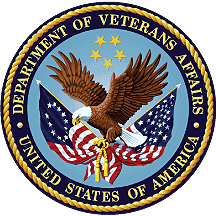 March 2019Department of Veterans AffairsOffice of Information and Technology (OIT)Table of Contents1	Introduction	12	Purpose	23	Audience	24	This Release	24.1	Defects and Fixes	24.2	Known Issues	35	Product Documentation	3List of TablesTable 1: Defects and Fixes in ES 5.5.1	2IntroductionThe mission of the Department of Veterans Affairs (VA) Office of Information and Technology (OIT), Enterprise Program Management Office (EPMO) is to provide benefits to Veterans and their families. To meet this overarching goal, OIT is charged with providing high quality, effective, and efficient IT services and Operations and Maintenance (O&M) to persons and organizations that provide point-of-care services to our Veterans.The VA’s goals for its Veterans and families include:Make it easier for Veterans and their families to receive the right benefits, and meet their expectations for quality, timeliness, and responsiveness.Improve the quality and accessibility of health care, benefits, and memorial services while optimizing value.Provide world-class health care delivery by partnering with each Veteran to create a personalized, proactive strategy to optimize health and well-being, while providing state-of-the-art disease management.Ensure awareness and understanding of the personalized, proactive, and patient-driven health care model through education and monitoring.Provide convenient access to information regarding VA health benefits, medical records, health information, expert advice, and ongoing support needed to make informed health decisions and successfully implement the Veteran’s personal health plans.Receive timely, high quality, personalized, safe, effective, and equitable health care, not dependent upon geography, gender, age, culture, race, or sexual orientation.Strengthen collaborations with communities and organizations, such as the Department of Defense (DoD), Department of Health and Human Services (DHHS), academic affiliates, and other service organizations.To assist in meeting these goals, the Enterprise Health Benefits Determination (EHBD) program provides enterprise-wide enhancements and sustainment for the following systems/applications:The Enrollment System (ES) assists Veterans to enroll for VA healthcare benefits and is the core application that feeds other VA systems with Enrollment and Eligibility (E&E) data.Income Verification Match (IVM) assists in determining priority grouping for healthcare eligibility.Veterans Information Systems and Technology Architecture (VistA) Registration, Eligibility & Enrollment (REE) shares information with other VistA applications and enables registration and eligibility determinations and enrollment at VA Medical Centers (VAMC).Veteran’s On-Line Application (VOA) is re-purposed for the online Veterans Health Benefits Handbook (VHB). VHB provides each enrolled Veteran on-demand online access to a personalized and dynamic health benefits-related Handbook.Enrollment System Modernization (ESM) defines Health Benefit Plans (HBP) for which a client (Veteran, Service Member, or beneficiary) is eligible and ties them to the authority for care. Key enhancements to be completed include Pending Eligibility Determination, fixes to the Enrollment System, Date of Death, Internal Controls, Workflow, Veterans Financial Assessment, converting of Military Service Data Sharing (MSDS) to Enterprise Military Information Service (eMIS), Manage Relationships, Veteran Contact Service, and support for Enrollment System Community Care (ESCC).PurposeThe purpose of this Release Notes document is to announce the release of the ES 5.5.1. This release, developed in Java technology, contains Enrollment System Modernization (ESM) Phase 2 defect fixes to support Community Care (CC) and ES Sustainment.AudienceThis document targets users and administrators of ES 5.5.1 and applies to the changes made between this release and any previous release for this software.This ReleaseES will be upgraded from Version 5.5.0.07003 to Version 5.5.1 and hosted at the Austin Information Technology Center (AITC). The following sections provide a summary of the defects and fixes to the existing software and any known issues for ES 5.5.1.Defects and FixesTable 1 lists the defects and fixes and corresponding Rational Team Concert (RTC) Change and Configuration Management (CM) numbers included in ES 5.5.1.Table : Defects and Fixes in ES 5.5.1Known IssuesNo known issues were identified in this release.Product DocumentationThe following documents apply to this release:ES 5.5.1 Release Notes are uploaded to the VA Software Document Library (VDL).Additional reference documentation related to this release is stored in RTC.RTC
CM #Summary534702Defect: Pending Application Reports - Pending Applications Schedule Report Detailed Format .csv report contains incorrect labels.Fix: Updated .csv report format.793956Defect: Section 508: Information, structure, and relationships conveyed through presentation cannot be read (programmatically determined).Fix: On the Person Search screen, an accessibility property was added to each of the navigation links. When a user does not have permission for a particular link, the screen reader will read the link title and then say the link is not accessible. On the Veterans Demographic screen, the missing title property was added to the Addresses sub-tab. Now the screen reader will announce: "Address sub tab".793990Defect: Section 508: Keyboard-operable user interface elements do not have a visible indication of focus.Fix: As recommended by the 508 Office, the navigation bar's behavior has been documented in the Accessibility section of the application's Online Help.793998Defect: Section 508: The name, role, and value of user interface elements in the product cannot be read.Fix: On the Veteran Demographic screen, the missing title property was added to the Address sub-tab. On the Veteran Communications screen, a title property was added to the column header links and a variable added to the table's summary property to identify which column the table is sorted by.797775Defect: Section 508: The Person Search screen-mouse cursor creates an infinite loop.Fix: As recommended by the 508 Office, this behavior was noted in the Accessibility section of the application’s Online Help.808703Defect: Application error message displayed after update button is clicked - Add MSE button clicked, no data entered.Fix: Added form validation logic.842345Defect: ES is sending the incorrect person bio source date.Fix: Updated code so that ES sends the most recent entity source date as the person bio source date.911803Defect: Permanent Mailing Address with Bad Address Reason is not getting persisted in ES as sent from VistA via ORU-Z07 message.Fix: The not statement in the check for “has a matching address record” in IsPermAddressHasBadAddressReason was accidentally removed while fixing defect 845428 in ES 5.4. This fix reverses the error so that the not statement is now included.927993Defect: Unexpected sub-bio in VET360 payload causes JSON mapping exception.Fix: Added ignore unrecognized property for JSON mapper.932334Defect: Real-time Veterans Choice Eligibility (VCE) recalculation batch does not process all records in single execution.Fix: Added idempotent=false setting for RecalculateVCE batch process and changed schedule to execute every hour.933394Defect: Rurality Changed Batch Process does not process all records in one run.Fix: Changed incremental processing to a one-time query execution.